2019 JERRY TOLLIFSON ART CRITICISM OPEN Entry FormPlease select artists/artwork from the OAEA website based on the student’s division.These artworks are chosen to highlight equity, diversity, and inclusion among contemporary artists.This year’s theme is “American Dreams”.Attach or email one entry form along with each submission. Please type or print legibly.OAEA Member and Participant UnderstandingBy entering the contest and signing this form, you verify:  1)that the attached entry is original writing by the student; and 2) OAEA has permission from both parents/guardians and the school/district to feature the name of the student, teacher, and school, and the student’s written work in any OAEA publications, both hardcopy and electronic, for perpetuity. ___________________________________________________________________________Student Signature                                                                                          Date___________________________________________________________________________Teacher Signature                                                                                          DateALL entries must be EMAILED by December 15, 2019Email entry forms and submissions to JTACO@OhioArtEd.com 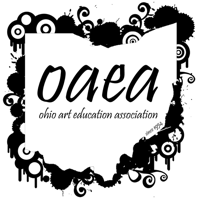 DIVISION /GRADE (Indicate ONE)DIVISION 1DIVISION 2DIVISION 3DIVISION 4DIVISION /GRADE (Indicate ONE)Grades 1-2Grades 3-5Grades 6-8Grades 9-12ARTWORK TITLE ARTISTSTUDENT NAME/GRADESTUDENT STREET ADDRESSSTUDENT CITY, STATE,  ZIP TEACHER NAMEOAEA MEMBER NUMBEROAEA REGIONTEACHER EMAILTEACHER PHONESCHOOL NAMEPRINCIPAL NAMEPRINCIPAL EMAILSCHOOL STREET ADDRESSSCHOOL CITY, STATE,  ZIP 